Ссылка на анкетирование для населения  https://forms.gle/9C57brdGVjehCubb7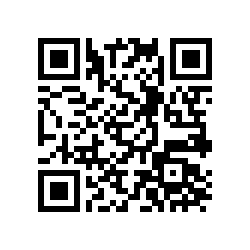 